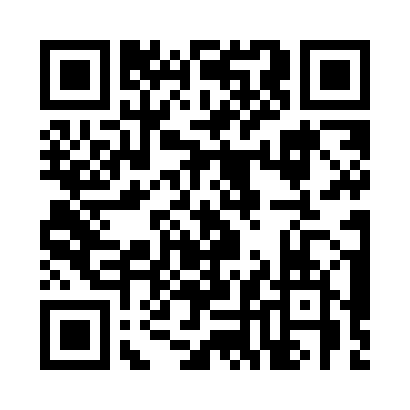 Prayer times for Nkayi, CongoWed 1 May 2024 - Fri 31 May 2024High Latitude Method: NonePrayer Calculation Method: Muslim World LeagueAsar Calculation Method: ShafiPrayer times provided by https://www.salahtimes.comDateDayFajrSunriseDhuhrAsrMaghribIsha1Wed4:546:0512:043:256:037:102Thu4:546:0512:043:256:037:103Fri4:546:0512:043:256:027:104Sat4:536:0512:043:266:027:105Sun4:536:0512:043:266:027:106Mon4:536:0512:033:266:027:097Tue4:536:0512:033:266:027:098Wed4:536:0512:033:266:027:099Thu4:536:0512:033:266:017:0910Fri4:536:0512:033:266:017:0911Sat4:536:0512:033:266:017:0912Sun4:536:0512:033:266:017:0913Mon4:536:0512:033:266:017:0914Tue4:536:0512:033:266:017:0915Wed4:536:0512:033:266:017:0916Thu4:536:0612:033:266:017:0917Fri4:536:0612:033:266:017:1018Sat4:536:0612:033:266:017:1019Sun4:536:0612:033:266:017:1020Mon4:536:0612:033:266:017:1021Tue4:536:0612:043:276:017:1022Wed4:536:0612:043:276:017:1023Thu4:536:0612:043:276:017:1024Fri4:536:0712:043:276:017:1025Sat4:536:0712:043:276:017:1026Sun4:536:0712:043:276:017:1127Mon4:536:0712:043:276:017:1128Tue4:536:0712:043:276:017:1129Wed4:536:0712:043:286:017:1130Thu4:546:0812:043:286:017:1131Fri4:546:0812:053:286:017:11